STOICHIOMETRY: MOLE TO MOLE NOTESVocabulary:Stoichiometry-  Greek, “stoiechion” (element) and “metron” (to measure). The calculation of the amount of substances in a chemical reaction from the balanced equation.Balance the equation and then label the reactants, products, and coefficients in the following chemical equation: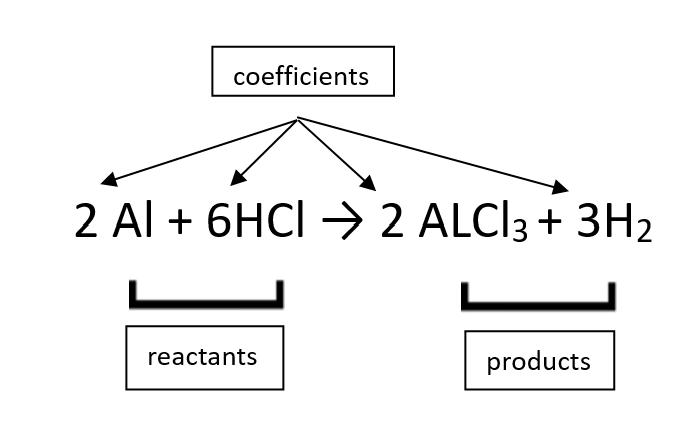 Conversion factor- a numeric ratio of equal measurements used to convert quantities between different units.Moles (mol)- the quantity of an element or compound containing 6.02 x 1023 (Avagadro’s number) particles (ex. atoms, ions, etc.) of that element/compound.Molar (Molecular) Mass- the weight (in grams) of a single mole of particles (atoms, ions, or molecules) of an element/compound.Steps:Balance the equation Determine the mole to mole ratio between A and BMultiply across, Divide BottomGeneral Form for mole to mole conversions:ketzbook’s Stoichiometry Tricks Video:Nitrogen reacts with Hydrogen to produce a component of fertilizer called ammonia (NH3). How many moles of Nitrogen (N2) do you need to make 10 moles of ammonia (NH3)?Balance the equation: 1 N2 + 3 H2 -> 2 NH3Determine the mole-to-mole ratio: 1:3:210 moles NH3 require 1 mole N2Using the given information to solve the problem:# mol ARatio from coefficient mol BRatio from coefficient mol A         10 mol NH31 N2